				Lyon, le 07/09/ 2020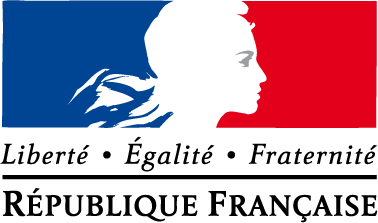 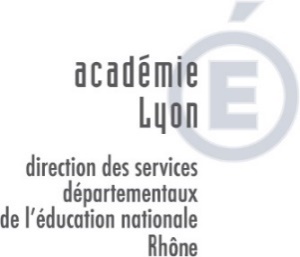 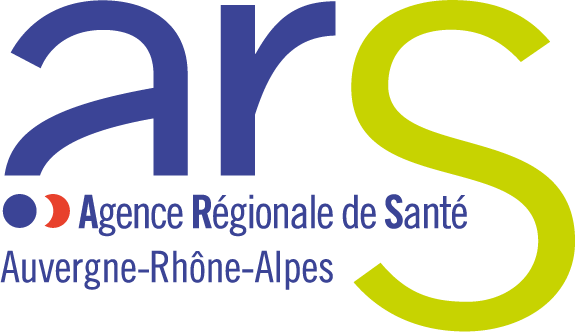 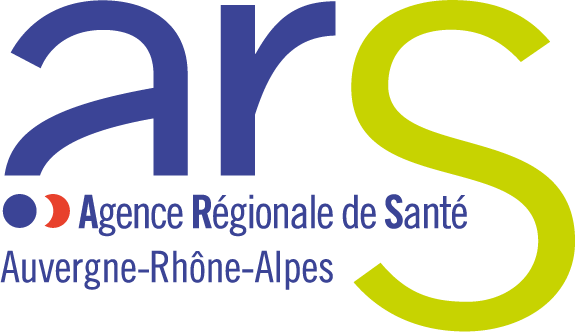 Objet : Cas de Covid-19 Courrier d'information aux parents concernant le Covid-19Madame, Monsieur,Il nous a été signalé qu’un cas confirmé de Covid-19 a fréquenté l’école/l’établissement de votre enfant.Le Covid-19 est une maladie virale très contagieuse dont la transmission se fait par les sécrétions respiratoires (gouttelettes et contact). Son incubation est de 5 à 6 jours en moyenne, mais peut durer jusqu’à 14 jours. Les personnes ayant le Covid-19 sont contagieuses de 48 heures avant le début de leurs symptômes jusqu’à 48 heures après la fin de ceux-ci.Chez l’adulte, les symptômes les plus communs sont : fièvre, frissons, symptômes respiratoires (dont toux, difficultés à respirer). D’autres symptômes, de survenue brutale, sont observés : fièvre inexpliquée, douleurs musculaires inexpliquées, maux de tête hors d’une pathologie migraineuse connue, troubles de l’odorat ou du goût. Tous ces symptômes peuvent se retrouver chez l’enfant, ainsi que d’autres : altération de l’état général, diarrhée, fièvre isolée chez l’enfant de moins de 3 mois. Les mesures de prévention mises en place au sein de l’école/l’établissement ont permis à votre enfant de ne pas avoir de contacts à risque de transmission avec le cas. En conséquence, il n’est pas nécessaire que votre enfant soit placé en quatorzaine ni de réaliser un test de dépistage. Néanmoins, une transmission ayant pu avoir lieu en dehors des temps scolaires, si votre enfant présente des symptômes de Covid dans les 14 jours, il sera indispensable de consulter un médecin pour qu’un test soit pratiqué. Dans l’attente du résultat, votre enfant devra être placé à l’isolement.En espérant que ce courrier retiendra toute votre attention, je vous prie de croire Madame, Monsieur, à l'expression de mes sentiments les meilleurs.   Le Médecin de Santé Publique 	Le Médecin conseiller technique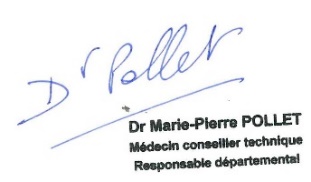 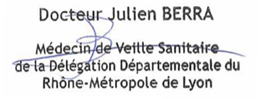 La délégation départementale du Rhône et de la métropole de Lyon Affaire suivie par :Dr Julien BERRAPôle régional de veille sanitairears-dt69-veille-gestion-alertes-sanitaires@ars.sante.fr04 72 34 74 99Affaire suivie par :Dr POLLET- Dr LEROUX Médecins conseillers techniquesS. PITIOTDSDEN du Rhône – Promotion de la santé en faveur des élèvesce.ia69-medecinct@ac-lyon.fr04 72 80 69 72